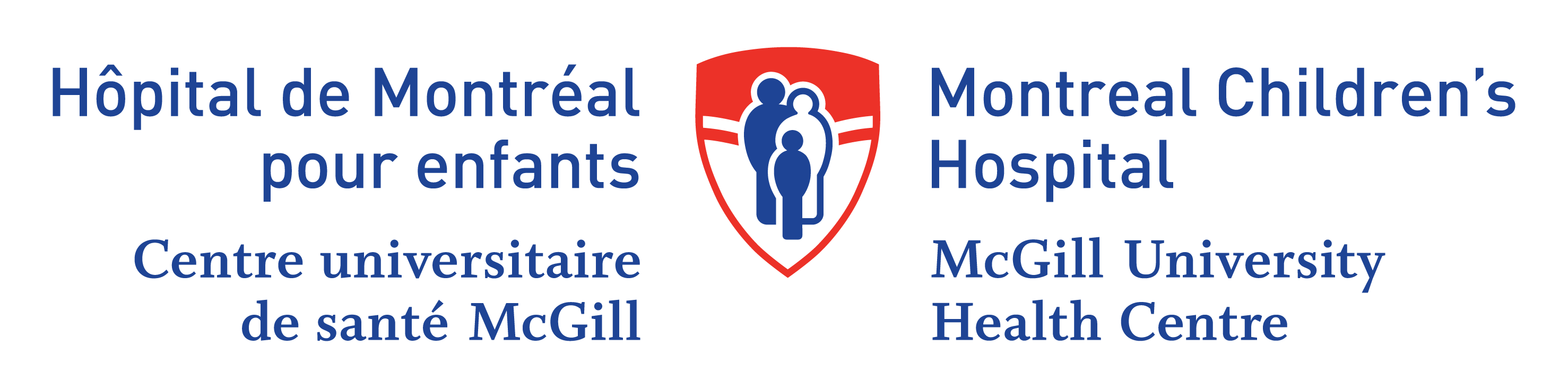 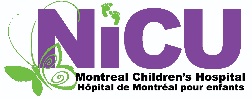 NICU Nursing Mid-Orientation EvaluationDefinitions:Exceeds expectations: Nurse has met the above objectives and can progress to orientation on high acuity patients.Meets expectations: Nurse is in the process of meeting the above objectives, and has a plan in place to close the gaps within a specific time frame as outlined in the grid above. They can progress to orientation on high acuity patients.Below expectations:  Nurse requires more time to meet the above objectives, and has a plan in place (NICU Clinical Support Plan, developed with NPDE) that must be completed prior to progressing to orientation on high acuity patients.Does not meet expectations: Nurse has not met the above objectives, and cannot care for intermediate patients alone, nor can they progress to orientation on high acuity patients.First three weeks – Intermediate patientsBy the end of the three weeks (6-9 shifts), and in order to progress, the following objectives must have been met:OVERALL PERFORMANCEIntermediate patientsPrint & SignExceeds expectationsPreceptor(s):Signature(s):Meets expectationsPreceptee:Signature:Below expectationsNursing manager / ANM:Signature:Does not meet expectationsNurse Educator:
Signature:SAFETYAchievedTo be Improved, with specific plan/goalCommentsSAFE check properly completed and signed for each patient by 8:00Alarms limits properly set, and ONBag/mask function checked, PEEP & FiO2 set appropriatelySuction verifiedHigh-touch surfaces wiped downBracelet verifiedEnsures patient environment is safe (bed rails, portholes, caps in bed, bedside accessible/not blocked, etc.) before leaving the patient roomIdentifies safety risks and addresses risks appropriatelyVerifies orders, verifies careplan, verifies CMAR, and makes a written plan for the day for each patientVerifies lab orders & results in an appropriate time delay via Oacis, recognizes any abnormal results, and asks for help (eg. tells preceptor, notifies medical team)Responds appropriately to patient alarmsKnows difference between red and yellow alarmsUses 3 patient screen view to monitor patients in other rooms, and listens for those alarmsVerifies PIVs hourly, checking site and comparing to contralateral limbVerifies PICC/UVL external portion, dressing integrity, and site Q checkIntervenes as follows (at minimum) when VS are not within normal limitsQuestions abnormal valuesAlerts medical team if has concernsRe-assesses within an appropriate intervalResponds appropriately with observation, stimulation to A/B/DsCalls for help (from preceptor/colleagues) when patient requires more than stimulationCOMMUNICATIONAchievedTo be Improved, with specific plan/goalCommentsIntroduces self to parents and explains plan for dayIs able to give hand-over to nurse in organized fashion (by system) most of the timeIs able to present in rounds with support from preceptor most of the timeMakes a plan for breaks with buddy with support from preceptorCan articulate resources available / who to call for helpORGANIZATIONAchievedTo be Improved, with specific plan/goalCommentsTidies and restocks bedside at end of each care, and before end of shiftTakes breaks at appropriate times, at least half of the timeCharting is mostly complete after each careCare plan is updated at the end of each shiftReport is entered into computer before 7PROFESSIONALISMAchievedTo be Improved, with specific plan/goalCommentsArrives consistently on time, ready to take report at 7:15Dresses appropriately, including following infection control guidelines for nailsManages stress in appropriate way (eg. removes self from bedside if needing to vent, etc)Works with colleagues in a collaborative way and is open to feedbackMEDICATIONSAchievedTo be Improved, with specific plan/goalCommentsEnsures all new medication order transcriptions are double checked, signed, doses checked, and orders faxedCan prepare simple IV medication with correct dilution and double verification (eg. ampicillin, furosemide, hydrocortisone).Uses the 5 rights for each medication given; knows WHY each medication is being given; uses Lexicomp as resourceCan safely and correctly administer IV medications:Push medicationsIntermittent medication with syringe pumpCorrectly transcribes new orders, checks staggering table, and correctly indicates hours of administrationVerifies compatibilities prior to administering medications, and clamps lines/shuts infusions as neededINFECTION CONTROLAchievedTo be Improved, with specific plan/goalCommentsScrubs the hub with every IV accessChanges lines, suction tubing, humidity boxes, etc. at correct intervalsUnderstands when to initiate additional precautionsUses appropriate PPE as indicatedPerforms hand hygiene at each moment, with particular attention to vascular accessProperly disinfects common equipment after use (eg. scale)CLINICAL SKILLSAchievedTo be Improved, with specific plan/goalCommentsPerforms thorough head-to-toe assessment on each patient, taking no more than 30-45 minsTakes vital signs at appropriate intervals, using appropriate technique for axillary temp + blood pressureManages bCPAP care:Proper prong placementSuctioningCannulaid changeHead massagePositioning (with moderate success)Has inserted NG or OG tube using appropriate technique & measurement & placement check (pH)Has attempted capillary specimens (with moderate success)Has attempted venous draw (with moderate success)Manages care for a hypoglycemic baby –blood gas vs. accucheck; acts quickly & appropriately on low blood sugarsManages care for a baby on phototherapy – temp control, eye protection, skin care (products etc), radiance meterUses incubator appropriately for premature babies less than 32 weeksHeat curtainDome closedHumidityBaby modeDoes complete skin assessment on babies at least once per shift and understands risks of skin breakdown (eg. devices, pressure points, cleaning agents, adhesives, premature skin)Attempts to position babies in developmentally appropriate wayApplies principles of Comfort Zone for any needle procedureCan adjust TFI as ordered and balances feeds and IV infusions appropriately (feeding schedule)Can place a non-intubated baby in kangaroo careCan complete a breastpump teaching independentlyCan put a baby to the breast with supportCan bottle feed a baby, watching for cues of hunger/satiety/fatigue, and paces appropriatelyCan bathe a baby as per protocolOthers (list):